2017年公卫执业助理医师《社会医学》考试大纲2017年公卫执业助理医师《社会医学》考试大纲2017年公卫执业助理医师《社会医学》考试大纲单元细目要点一、绪论社会医学的基本概念（1）社会医学的研究对象一、绪论社会医学的基本概念（2）社会医学的任务一、绪论社会医学的基本概念（3）三次卫生革命二、医学模式与健康观1.医学模式的概念与演变（1）医学模式的概念二、医学模式与健康观1.医学模式的概念与演变（2）医学模式的演变二、医学模式与健康观2.现代医学模式（1）产生的背景二、医学模式与健康观2.现代医学模式（2）模式的内容二、医学模式与健康观2.现代医学模式（3）模式的影响二、医学模式与健康观3.健康观（1）健康与疾病的概念二、医学模式与健康观3.健康观（2）不同的健康观三、社会因素与健康1.社会因素（1）社会因素的概念三、社会因素与健康1.社会因素（2）社会因素影响健康的规律与特点三、社会因素与健康2.经济因素与健康（1）经济对健康的促进作用三、社会因素与健康2.经济因素与健康（2）经济对健康的负面影响三、社会因素与健康2.经济因素与健康（3）健康对社会经济的作用三、社会因素与健康3.文化因素与健康（1）文化的概念与特征三、社会因素与健康3.文化因素与健康（2）不同文化类型对健康的作用方式三、社会因素与健康3.文化因素与健康（3）教育、习俗、宗教对健康的影响三、社会因素与健康4.人口、家庭、社会阶层与健康（1）人口与健康的关系三、社会因素与健康4.人口、家庭、社会阶层与健康（2）家庭与健康的关系三、社会因素与健康4.人口、家庭、社会阶层与健康（3）社会阶层与健康的关系三、社会因素与健康5.心理行为因素与健康（1）人格与健康的关系三、社会因素与健康5.心理行为因素与健康（2）心理压力对健康与疾病的作用三、社会因素与健康5.心理行为因素与健康（3）促进健康与危害健康的行为四、社会医学研究1.研究方法（1）社会医学研究的方法四、社会医学研究1.研究方法（2）社会医学研究步骤四、社会医学研究2.问卷设计（1）问卷的一般结构四、社会医学研究2.问卷设计（2）问题的种类和答案的格式四、社会医学研究2.问卷设计（3）问卷设计的常见错误四、社会医学研究2.问卷设计（4）问卷的信度和效度四、社会医学研究3.定性研究（1）定性研究的特点四、社会医学研究3.定性研究（2）常用的定性研究方法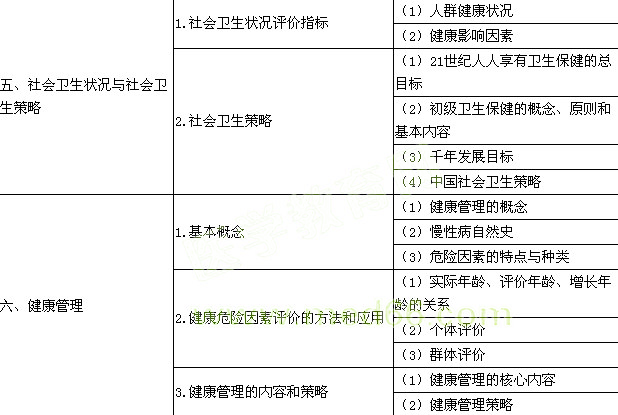 七、生命质量评价1.基本概念（1）健康相关生命质量七、生命质量评价1.基本概念（2）生命质量和生命数量七、生命质量评价2.健康相关生命质量评价的内容和测评工具（1）健康相关生命质量评价的内容七、生命质量评价2.健康相关生命质量评价的内容和测评工具（2）常用的测评工具七、生命质量评价3.健康相关生命质量评价的应用生命质量评价的适用范围八、社区卫生服务1.基本概念（1）社区卫生服务的概念八、社区卫生服务1.基本概念（2）社区卫生服务的特点八、社区卫生服务1.基本概念（3）社区卫生服务的意义八、社区卫生服务2.社区卫生服务的内容与方式（1）社区卫生服务的内容八、社区卫生服务2.社区卫生服务的内容与方式（2）社区卫生服务的方式九、社会病防制1.基本概念（1）社会病的概念九、社会病防制1.基本概念（2）社会病的特点九、社会病防制1.基本概念（3）几种典型的社会病九、社会病防制2.社会病预防与控制社会病防制的基本措施